顺德区颐养院2021年招聘养老护理员的公告广东省事业单位公开招聘人员报名表  报考单位：                            报考岗位及代码：说明：1、此表用蓝黑色钢笔填写，字迹要清楚；2、此表须如实填写，经审核发现与事实不符的，责任自负。顺德区颐养院外来人员健康申明卡目前处于应对新型冠状病毒感染肺炎疫情全国防控期间，为了您和他人的健康，请如实逐项填报健康申明卡，如有隐瞒或虚假填报，将依据法律法规追究相关责任。姓名：           性别：    年龄：   岁 体温：    ℃ 血压：     /     mmHg现住址（详细到门牌房号）:                                                  入院事由：                           身份号：                             1、过去15天里是否有到过中高风险地区或解除疫区？    是    否          如有请填写具体地区：                                                   过去30天里是否有国外（境外）旅居史？    是    否      如有请填写具体国家(地区）：                                             过去14天里是否层直接解除过中高风险地区人员或国外返回人员？有 无 如有，是否有身体不适？无   有 具体症状                               4、您如有以下症状，请在“”中划“√”；如无，请划“√”标示：无发热 咳嗽 喉咙痛 肌肉痛和关节痛  鼻塞 头痛 腹泻  呕吐 流鼻涕 呼吸困难 乏力 心悸 食欲下降 恶寒  其他症状                               我已阅知本申明卡所列事项，并保证以上申报内容情况属实。如有隐瞒本人自愿承担一切责任和后果。    签    名：                      联系电话：经办人员：                      日    期：     年    月    日附件4粤康码、行程卡二维码小程序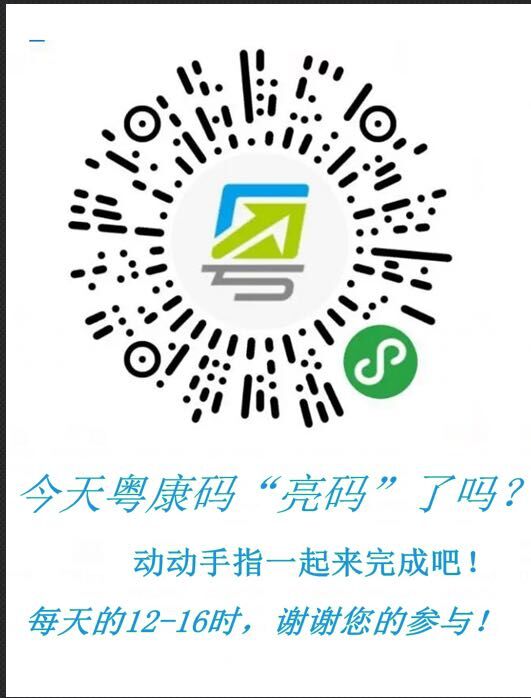 粤康码小程序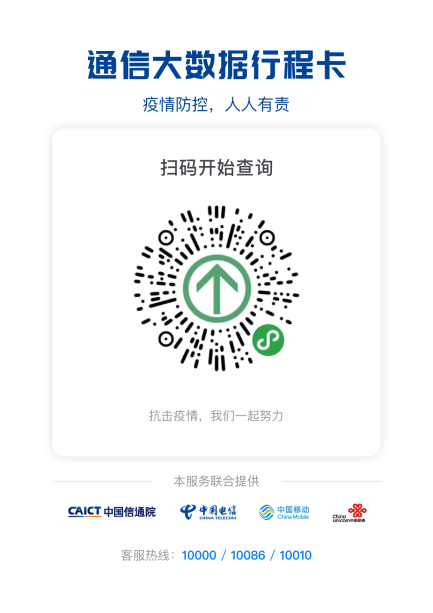 附件1：附件1：顺德区颐养院2021年招聘工作人员职位表顺德区颐养院2021年招聘工作人员职位表顺德区颐养院2021年招聘工作人员职位表顺德区颐养院2021年招聘工作人员职位表顺德区颐养院2021年招聘工作人员职位表顺德区颐养院2021年招聘工作人员职位表顺德区颐养院2021年招聘工作人员职位表顺德区颐养院2021年招聘工作人员职位表序号职位招聘人数年龄学历专业职位描述其它条件待遇1护理员1545周岁以下初中及以上不限根据日常操作规范流程及照护计划做好老人生活起居照护工作。1.性别不限，懂粤语；2.能书写认字，有爱心、有耐性、有亲和力，责任心强，具有良好的沟通能力；
3.养老机构或医院、康复机构工作1年以上的或具有医护知识或接受过养老护理员培训的，优先录取。薪酬待遇按照顺德区颐养院薪酬福利标准执行，税前年薪6至7万元，视经验、相关工作能力等而定。注：工作经验、年龄计算截止时间为报名开始当天，需同时提供工作单位出具的证明（或劳动合同，需能够证明工作岗位、职责）和社保缴费清单。注：工作经验、年龄计算截止时间为报名开始当天，需同时提供工作单位出具的证明（或劳动合同，需能够证明工作岗位、职责）和社保缴费清单。注：工作经验、年龄计算截止时间为报名开始当天，需同时提供工作单位出具的证明（或劳动合同，需能够证明工作岗位、职责）和社保缴费清单。注：工作经验、年龄计算截止时间为报名开始当天，需同时提供工作单位出具的证明（或劳动合同，需能够证明工作岗位、职责）和社保缴费清单。注：工作经验、年龄计算截止时间为报名开始当天，需同时提供工作单位出具的证明（或劳动合同，需能够证明工作岗位、职责）和社保缴费清单。注：工作经验、年龄计算截止时间为报名开始当天，需同时提供工作单位出具的证明（或劳动合同，需能够证明工作岗位、职责）和社保缴费清单。注：工作经验、年龄计算截止时间为报名开始当天，需同时提供工作单位出具的证明（或劳动合同，需能够证明工作岗位、职责）和社保缴费清单。注：工作经验、年龄计算截止时间为报名开始当天，需同时提供工作单位出具的证明（或劳动合同，需能够证明工作岗位、职责）和社保缴费清单。注：工作经验、年龄计算截止时间为报名开始当天，需同时提供工作单位出具的证明（或劳动合同，需能够证明工作岗位、职责）和社保缴费清单。姓    名性别性别民  族贴相片出生年月籍贯籍贯政治面貌贴相片现户籍地        省        市（县）        省        市（县）        省        市（县）        省        市（县）婚姻状况贴相片身份证号码联系电话贴相片通讯地址邮  编贴相片毕业院校毕业时间所学专业学历及学位外语水平计算机水平工作单位单位性质裸视视力矫正视力矫正视力身高专业技术资格职业资格职业资格执业资格基层工作情况及考核结果学习、工作经历（何年何月至何年何月在何地、何单位工作或学习、任何职，从中学开始，按时间先后顺序填写）家 庭成 员及 主要 社会 关系姓  名与本人关系工作单位及职务户籍所在地家 庭成 员及 主要 社会 关系有 何特 长及 突出 业绩奖  惩情  况审  核意  见审核人：                            审核日期：   年  月  日审核人：                            审核日期：   年  月  日审核人：                            审核日期：   年  月  日审核人：                            审核日期：   年  月  日备  注